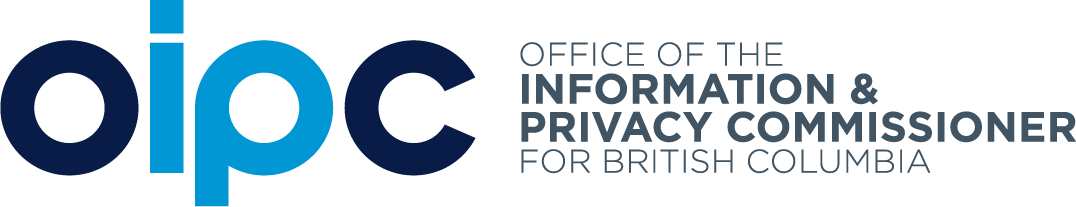 Exercise your skill in audit and evaluation practices while applying your knowledge and expertise in the area ofinformation access and privacy.As a Compliance Auditor you will provide expertise and input into audit and evaluation practices, manage large data sets, draft reports and make recommendations to improve access and privacy policies and processes within public bodies and private organizations. The position also conducts research and analysis of current and emerging access and privacy issues. The Compliance Auditor functions with considerable independence within delegated authority under FIPPA and PIPA, relevant policies issued by the Commissioner, and the principles of administrative fairness and common law. Qualifications: 
This opportunity may be of interest to those individuals who possess:University degree in a related field (e.g. social sciences, law, information studies, computer science).A minimum of two years of experience conducting audits, investigations, evaluations or other research such as: developing project plans, using a variety of research methodologies, building research tools, conducting interviews, gathering and documenting evidence, assessing evidence, interpreting and applying legislation and case law, formulating evidence-based findings and recommendations, and writing briefing notes and reports.Experience preparing, managing and analyzing large data sets, specifically using Excel.Project management experience including coordinating concurrent projects or aspects of projects.An equivalent combination of education and experience may be considered.Preference may be given to applicants with:Experience implementing the FIPPA or PIPA, or evaluating compliance with FIPPA or PIPA, or other experience in information management, privacy, access or records management.Experience in evaluating compliance with regulatory requirements.A recognized accounting designation (CPA, CA, CGA, CMA, CIA), audit certification, or information systems auditing and systems security certification (CISA or CISSP).Experience leading projects of large scale and complexity and/or a Project Management Professional (PMP) certification.Experience using statistical software, such as the Statistical Package for the Social Sciences (SPSS). Experience working for an administrative tribunal, professional regulatory body, or an independent agency or office.An eligibility list for similar temporary or permanent future opportunities may be established. Temporary positions may become full or part-time, permanent status. This position is excluded from union membership. Occasional travel may be required
How to Apply:Your application package must be submitted by email to: Recruitment@oipc.bc.ca, quoting the competition number 80110 in the subject line.To apply for this position you must submit a complete application package, which includes:Your resumeCompleted qualifications gridYour application package must clearly demonstrate how you meet the qualifications for the position and must be received by email no later than 12:00 PDT (noon), Monday, September 27th, 2021. Incomplete packages or submissions that are not received by the closing date and time will not be considered or acknowledged. Your resume may be evaluated as part of the screening process with respect to the position requirement to be able to communicate in writing in an effective manner. Candidates may be asked to complete a written assignment as part of the selection process.  

Candidates may be asked to complete a written assignment as part of the selection process.  If you have questions related to the competition process, please contact the HR team, at Recruitment@oipc.bc.ca.
Competition Number: 80110
Closing date: 12:00 PDT (noon), Monday, September 27th, 2021